                            AYUNTAMIENTO DE CACABELOS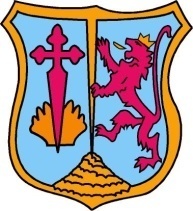                            PLAZA MAYOR Nº 1                           24548 CACABELOS (LEON)AUTORIZACIÓN CONCURSO ESCAPARATES NAVIDEÑOS DEL MUNICIPIO DE CACABELOSDATOS PERSONALESNOMBRE:………………………………………………. APELLIDOS:…………………………………………………………..						DNI O CIF:……………………………………………..CALLE:…………………………………………………………………………………………..Nº:…………………………………TELEFONO:…………………………………………….EXPONE:  Que desea participar en el concurso de escaparates navideños del municipio de Cacabelos, y doy autorización, para que se realicen fotografías del local sito en C/………………………………………………………., cuyo nombre es…………………………………………………………. y al mismo tiempo, autorizo a que mencionadas fotografías sean expuestas en el facebook del Ayuntamiento de Cacabelos.FIRMAEn Cacabelos a………………………de…………………………………………….de 2017.